РЕШЕНИЕРассмотрев проект решения о внесении изменений в Положение о Департаменте социального развития Петропавловск-Камчатского городского округа, утвержденное решением Петропавловск-Камчатской Городской Думы от 29.12.2005 № 269-р, внесенный Главой администрации Петропавловск-Камчатского городского округа Алексеевым А.В., в соответствии с решением Городской Думы Петропавловск-Камчатского городского округа от 22.04.2009 № 477-р «Об утверждении структуры администрации Петропавловск-Камчатского городского округа», руководствуясь статьей 28 Устава Петропавловск-Камчатского городского округа, Городская Дума Петропавловск-Камчатского городского округаРЕШИЛА:1. Внести изменения в Положение о Департаменте социального развития Петропавловск-Камчатского городского округа, утвержденное решением Петропавловск-Камчатской Городской Думы от 29.12.2005
№ 269-р, изложив его в редакции согласно приложению к настоящему решению.2. Департаменту социального развития Петропавловск-Камчатского городского округа в установленном порядке осуществить государственную регистрацию изменений в Положение о Департаменте социального развития администрации Петропавловск-Камчатского городского округа.3. Направить настоящее решение в газету «Град Петра и Павла» для опубликования.4. Настоящее решение вступает в силу с 01.03.2013.Приложениек решению Городской ДумыПетропавловск-Камчатскогогородского округаот 26.12.2012 № 67-рПоложение о Департаменте социального развития администрации Петропавловск-Камчатского городского округа1. Общие положения и правовой статус Департамента социального развития администрации Петропавловск-Камчатского городского округа 1.1. Настоящее Положение о Департаменте социального развития администрации Петропавловск-Камчатского городского округа (далее – Положение) определяет статус, цель деятельности, задачи и компетенцию Департамента социального развития администрации Петропавловск-Камчатского городского округа (далее – Департамент).1.2. Департамент является органом администрации Петропавловск-Камчатского городского округа (далее – администрация городского округа), учрежденным в соответствии с Уставом Петропавловск-Камчатского городского округа.1.3. В своей деятельности Департамент руководствуется Конституцией Российской Федерации, федеральными конституционными законами, федеральными законами и нормативными правовыми актами Российской Федерации, законами и нормативными правовыми актами Камчатского края, Уставом Петропавловск-Камчатского городского округа и муниципальными правовыми актами Петропавловск-Камчатского городского округа (далее – муниципальные правовые акты городского округа).1.4. Полное наименование Департамента: Департамент социального развития администрации Петропавловск-Камчатского городского округа.Сокращенное наименование Департамента: Департамент социального развития администрации городского округа.Аббревиатура наименования Департамента, используемая при заполнении листков нетрудоспособности: ДСР ПКГО.1.5. Место нахождения Департамента: 683000, г.Петропавловск-Камчатский, ул. Ленинская, д. 14.1.6. Департамент является юридическим лицом, имеет печать со своим наименованием, штампы, бланки и иные реквизиты в соответствии с законодательством, лицевые счета в Управлении Федерального казначейства по Камчатскому краю, имеет самостоятельный баланс, бюджетную смету, может выступать истцом, ответчиком и иным лицом в суде, приобретать своими действиями имущественные и личные неимущественные права и нести ответственность в порядке, установленном законодательством и настоящим Положением.1.7. Департамент осуществляет функции главного распорядителя и получателя средств бюджета Петропавловск-Камчатского городского округа (далее – бюджет городского округа), предусмотренных на содержание Департамента и реализацию возложенных на Департамент функций.1.8. Департамент обеспечивает архивное хранение документов Департамента (в пределах установленных сроков), передает архивные документы в установленном порядке на постоянное хранение в архив, выдает необходимые справки и документы.2. Структура Департамента2.1. Департамент состоит из отделов, определяемых штатным расписанием. 2.2. Отделы Департамента не являются юридическими лицами и возглавляются начальниками, назначаемыми на должность и освобождаемыми от должности руководителем Департамента.2.3. Положения об отделах Департамента утверждаются приказом Департамента.3. Цели деятельности и задачи Департамента3.1. Целями деятельности Департамента являются:3.1.1 организация деятельности по решению на территории Петропавловск-Камчатского городского округа (далее – городской округ) вопросов местного значения в сфере организации предоставления общедоступного и бесплатного начального общего, основного общего, среднего (полного) общего образования по основным общеобразовательным программам, за исключением полномочий по финансовому обеспечению образовательного процесса, отнесенных к полномочиям органов государственной власти Камчатского края, и общедоступного бесплатного дошкольного образования на территории городского округа, а также организация отдыха детей в каникулярное время;3.1.2 предоставление установленных решениями Городской Думы Петропавловск-Камчатского городского округа дополнительных мер социальной поддержки и социальной помощи для отдельных категорий граждан; 3.1.3 назначение, выплата и перерасчет ежемесячной доплаты к пенсии лицам, замещавшим муниципальные должности в городском округе, и пенсии за выслугу лет лицам, замещавшим должности муниципальной службы в городском округе;3.1.4 реализация отдельных государственных полномочий, переданных органам местного самоуправления городского округа в порядке, установленном федеральным законом.3.2. Задачами Департамента являются:3.2.1 организация предоставления общедоступного и бесплатного начального общего, основного общего, среднего (полного) общего образования по основным общеобразовательным программам;3.2.2 организация предоставления общедоступного бесплатного дошкольного образования на территории городского округа, а также организация отдыха детей в каникулярное время;3.2.3 организация предоставления дополнительных мер социальной поддержки и социальной помощи  для отдельных категорий граждан, установленных решениями Городской Думы Петропавловск-Камчатского городского округа;3.2.4 обеспечение государственных гарантий прав граждан на получение общедоступного и бесплатного дошкольного, начального общего, основного общего, среднего (полного) общего образования, а также дополнительного образования в муниципальных общеобразовательных учреждениях городского округа;3.2.5 предоставление отдельных мер социальной поддержки гражданам в период обучения в муниципальных образовательных учреждениях;3.2.6 выплата вознаграждения за выполнение функций классного руководителя педагогическим работникам муниципальных образовательных учреждений;3.2.7 организация и осуществление деятельности по опеке и попечительству, а также предоставление дополнительной меры социальной поддержки по содержанию отдельных лиц из числа детей-сирот и детей, оставшихся без попечения родителей;3.2.8 выплата ежемесячной доплаты к заработной плате педагогическим работникам муниципальных образовательных учреждений, финансируемых из бюджета городского округа, имеющим ученые степени доктора наук, кандидата наук, государственные награды СССР, РСФСР и Российской Федерации;3.2.9 выплата компенсации части платы, взимаемой с родителей (законных представителей) за содержание детей (присмотр и уход за детьми) в образовательных организациях городского округа, реализующих основную общеобразовательную программу дошкольного образования;3.2.10 образование и организация деятельности комиссии по делам несовершеннолетних и защите их прав при администрации городского округа;3.2.11 социальное обслуживание отдельных категорий граждан;3.2.12 организация назначения, выплаты и перерасчета ежемесячной доплаты к пенсии лицам, замещавшим муниципальные должности в городском округе, и пенсии за выслугу лет лицам, замещавшим должности муниципальной службы в городском округе.4. Функции и компетенция Департамента4.1. Для достижения цели деятельности и выполнения задач, установленных настоящим Положением, Департамент выполняет функции, осуществляет права и исполняет обязанности, установленные настоящим разделом.4.2. Функции и обязанности Департамента в области организации предоставления общедоступного и бесплатного дошкольного, начального общего, основного общего, среднего (полного) общего образования на территории городского округа:4.2.1 организация предоставления общедоступного и бесплатного начального общего, основного общего, среднего (полного) общего образования по основным общеобразовательным программам, за исключением полномочий по финансовому обеспечению образовательного процесса, отнесенных к полномочиям органов государственной власти Камчатского края;4.2.2 финансовое обеспечение получения детьми дошкольного образования в негосударственных дошкольных образовательных учреждениях в размере, необходимом для реализации основной общеобразовательной программы дошкольного образования в части финансирования расходов на оплату труда педагогических работников, расходов на учебно-наглядные пособия, технические средства обучения, игры, игрушки, расходные материалы в соответствии с нормативами, установленными для муниципальных образовательных учреждений;4.2.3 обеспечение содержания зданий и сооружений муниципальных образовательных учреждений, обустройство прилегающих к ним территорий;4.2.4 учет детей, подлежащих обучению в образовательных учреждениях, реализующих основные общеобразовательные программы;4.2.5 подготовка предложений по закреплению определенной территории городского округа за конкретным муниципальным образовательным учреждением;4.2.6 подготовка предложений по созданию и организации деятельности территориальных психолого-медико-педагогических комиссий на территории городского округа;4.2.7 организация отдыха детей в каникулярное время.4.3. Функции и обязанности Департамента в области предоставления мер социальной поддержки и социальной помощи для отдельных категорий граждан:4.3.1 разработка мер социальной поддержки и социальной помощи для отдельных категорий граждан, порядка их реализации на территории городского округа;4.3.2 осуществление деятельности по предоставлению дополнительных мер социальной поддержки и социальной помощи  для отдельных категорий граждан, установленных решениями Городской Думы Петропавловск-Камчатского городского округа;4.3.3 организация и осуществление работы с обращениями граждан, ведение приема населения по вопросам предоставления мер социальной поддержки и социальной помощи.4.4. Функции и обязанности Департамента в области реализации отдельных государственных полномочий, переданных органам местного самоуправления городского округа в порядке, установленном федеральным законом:4.4.1 финансовое обеспечение расходов на оплату труда работников муниципальных общеобразовательных учреждений городского округа, расходов на учебники и учебные пособия, технические средства обучения, расходные материалы и хозяйственные нужды (за исключением расходов на содержание зданий и коммунальных расходов, осуществляемых из бюджета городского округа) в рамках обеспечения государственных гарантий прав граждан на получение общедоступного и бесплатного дошкольного, начального общего, основного общего, среднего (полного) общего образования, а также дополнительного образования в общеобразовательных учреждениях;4.4.2 организация предоставления общедоступного и бесплатного дошкольного, начального общего, основного общего, среднего (полного) общего образования по основным общеобразовательным программам в отдельных специальных (коррекционных) образовательных учреждениях для обучающихся, воспитанников с ограниченными возможностями здоровья, образовательных учреждениях для детей-сирот и детей, оставшихся без попечения родителей, специальных учебно-воспитательных учреждениях открытого и закрытого типов, оздоровительных образовательных учреждениях санаторного типа для детей, нуждающихся в длительном лечении, образовательных учреждениях для детей, нуждающихся в психолого-педагогической и медико-социальной помощи;4.4.3 предоставление социальной поддержки обучающимся из числа семей, в которых среднедушевой доход ниже величины прожиточного минимума, установленного в Камчатском крае, в период получения ими общего образования в муниципальных образовательных учреждениях в виде освобождения от оплаты стоимости питания;4.4.4 выплата вознаграждения за выполнение функций классного руководителя педагогическим работникам муниципальных образовательных учреждений городского округа;4.4.5 организация выплаты ежемесячной доплаты к заработной плате педагогическим работникам муниципальных образовательных учреждений, финансируемых из бюджета городского округа, имеющим ученые степени доктора наук, кандидата наук, государственные награды СССР, РСФСР и Российской Федерации;4.4.6 организация выплаты компенсации части платы, взимаемой с родителей (законных представителей) за содержание детей (присмотр и уход за детьми) в образовательных организациях городского округа, реализующих основную общеобразовательную программу дошкольного образования;4.4.7 организация работы по образованию и организации деятельности комиссии по делам несовершеннолетних и защите их прав при администрации  городского округа в соответствии с законодательством Российской Федерации и Камчатского края;4.4.8 организация социального обслуживания граждан пожилого возраста и инвалидов, граждан, находящихся в трудной жизненной ситуации, а также детей-сирот, безнадзорных детей, детей, оставшихся без попечения родителей (за исключением детей, обучающихся в федеральных образовательных учреждениях);4.4.9 осуществление деятельности по опеке и попечительству в соответствии с Гражданским кодексом Российской Федерации и Семейным кодексом Российской Федерации в отношении недееспособных или не полностью дееспособных граждан, проживающих на территории городского округа;4.4.10 взаимодействие с территориальными органами федеральных органов исполнительной власти в Камчатском крае, исполнительными органами государственной власти Камчатского края, органами местного самоуправления муниципальных образований, а также учреждениями медицинского, социального обслуживания, образовательными и иными учреждениями, по вопросам осуществления деятельности по опеке и попечительству в отношении недееспособных или не полностью дееспособных граждан, проживающих на территории городского округа;4.4.11 организация выплаты вознаграждения опекунам совершеннолетних недееспособных граждан, проживающим на территории городского округа;4.4.12 назначение и организация выплаты опекунам (попечителям), приемным родителям денежных средств на содержание детей, находящихся под опекой или попечительством (в том числе, при установлении опеки или попечительства по договору об осуществлении опеки или попечительства либо по договору о приемной семье);4.4.13 предоставление дополнительной меры социальной поддержки по содержанию отдельных лиц из числа детей-сирот и детей, оставшихся без попечения родителей, обучающихся в общеобразовательных учреждениях в городском округе и ранее находившихся под попечительством, попечителям которых выплачивались денежные средства на их содержание;4.4.14 организация выплаты компенсации расходов на оплату стоимости проезда детей, находящихся под опекой или попечительством (в том числе, при установлении опеки или попечительства по договору об осуществлении опеки или попечительства либо по договору о приемной семье), и стоимости провоза багажа к месту отдыха и обратно;4.4.15 организация выплаты ежемесячного вознаграждения приемным родителям;4.4.16 организация подготовки лиц, желающих принять на воспитание в свою семью ребенка, оставшегося без попечения родителей;4.4.17 немедленное отобрание ребенка у родителей (одного из них) или других лиц, на попечении которых он находится, при непосредственной угрозе его жизни или здоровью на основании акта об отобрании ребенка у родителей (одного из них) или у других лиц, на попечении которых он находится, изданного исполнительным органом государственной власти Камчатского края, осуществляющим управление в сфере образования, а также уведомление об этом прокурора и обеспечение временного устройства ребенка;4.4.18 осуществление иных полномочий по опеке и попечительству в соответствии с федеральными законами и иными нормативными правовыми актами Российской Федерации, законами и иными нормативными правовыми актами Камчатского края, за исключением полномочий по осуществлению функций регионального оператора банка данных о детях, оставшихся без попечения родителей, по назначению и выплате единовременного пособия при передаче ребенка на воспитание в семью, по изданию акта об отобрании ребенка у родителей (одного из них) или у других лиц, на попечении которых он находится, по утверждению программы и порядка подготовки лиц, желающих принять на воспитание в свою семью ребенка, оставшегося без попечения родителей, а также по участию в рассмотрении судом исков, уголовных дел в отношении несовершеннолетних и недееспособных в целях защиты их прав и законных интересов.4.5. Департамент осуществляет работу:4.5.1 по назначению, выплате и перерасчету ежемесячной доплаты к пенсии лицам, замещавшим муниципальные должности в Петропавловск-Камчатском городском округе, и пенсии за выслугу лет лицам, замещавшим должности муниципальной службы в Петропавловск-Камчатском городском округе;4.5.2 по признанию молодой семьи семьёй, имеющей достаточные доходы, позволяющие получить кредит, либо иные денежные средства для оплаты расчетной (средней) стоимости жилья в части, превышающей размер предоставляемой социальной выплаты, для включения ее в качестве участника подпрограммы «Обеспечение жильем молодых семей» федеральной целевой программы «Жилище» на 2011-2015 годы, утвержденной Постановлением Правительства Российской Федерации от 17.12.2010 № 1050.4.6. Департамент в пределах своей компетенции:4.6.1 в соответствии с законодательством и муниципальными правовыми актами городского округа участвует в создании муниципальных предприятий и учреждений, в решении вопросов их реорганизации и ликвидации, осуществляет функции главного распорядителя в отношении созданных с участием Департамента  учреждений;4.6.2 обеспечивает на территории городского округа соблюдение законов и иных правовых актов органов государственной власти, осуществляет контроль за соблюдением решений Городской Думы Петропавловск-Камчатского городского округа, постановлений администрации городского округа;4.6.3 осуществляет разработку мер по сокращению дебиторской и кредиторской задолженности подведомственных муниципальных учреждений;4.6.4 осуществляет разработку мероприятий по повышению эффективности использования бюджетных средств.4.7. Департамент осуществляет иные функции и обязанности в соответствии с муниципальными правовыми актами городского округа.4.8. Департамент для осуществления своих функций в пределах своей компетенции имеет право:4.8.1 заключать договоры с хозяйствующими субъектами о приобретении материальных ценностей, выполнении работ и оказании услуг по вопросам, входящим в компетенцию Департамента, в пределах утвержденной сметы и имеющихся в распоряжении денежных средств, в порядке, установленном законодательством;4.8.2 взаимодействовать с органами местного самоуправления городского округа, органами администрации городского округа, органами государственной власти, органами местного самоуправления муниципальных образований Камчатского края, юридическими, физическими лицами и индивидуальными предпринимателями; 4.8.3 запрашивать и получать в установленном порядке от руководителей органов администрации городского округа, муниципальных предприятий и учреждений городского округа информацию и материалы, необходимые для осуществления функций Департамента; 4.8.4 вносить на рассмотрение Главы администрации Петропавловск-Камчатского городского округа (далее – Глава администрации городского округа) проекты правовых актов, касающиеся сфер деятельности Департамента;4.8.5 осуществлять официальную переписку с юридическими, физическими лицами и индивидуальными предпринимателями по вопросам своей деятельности;4.8.6 разрабатывать и вносить Главе администрации городского округа предложения по структурным, отраслевым и иным реформам в рамках своей компетенции.5. Имущество и денежные средства Департамента5.1. Имущество и денежные средства Департамента формируются из:5.1.1 денежных средств, полученных Департаментом из бюджета Петропавловск-Камчатского городского округа в порядке бюджетного финансирования;5.1.2 муниципального имущества, закрепленного за Департаментом в установленном порядке на праве оперативного управления.5.2. Департамент имеет бюджетную смету.5.3. Имущество, приобретенное Департаментом за счет бюджетных средств, выделенных ему в порядке бюджетного финансирования, закрепляется за Департаментом на праве оперативного управления в порядке, установленном законодательством, и находится в оперативном управлении Департамента.5.4. Департамент самостоятельно владеет и пользуется закрепленным за ним имуществом, распоряжается имеющимися денежными средствами в порядке и в пределах, установленных законодательством и настоящим Положением.6. Организация деятельности Департамента и руководство Департаментом6.1. Руководство Департаментом осуществляет заместитель Главы администрации городского округа - руководитель Департамента, действующий на принципе единоначалия.6.2. Заместитель Главы администрации городского округа - руководитель Департамента назначается на должность и освобождается от занимаемой должности Главой администрации городского округа в соответствии с трудовым законодательством Российской Федерации, иными законодательными актами, регулирующими трудовые отношения с учетом особенностей, установленных для муниципальных служащих. Заместитель Главы администрации городского округа - руководитель Департамента действует в пределах полномочий, установленных настоящим Положением, и несет ответственность за выполнение задач, возложенных на Департамент. Поручения заместителя Главы администрации городского округа – руководителя Департамента по вопросам, относящимся к его компетенции, являются обязательными для исполнения всеми работниками Департамента.6.3. Заместитель Главы администрации городского округа - руководитель Департамента:6.3.1 осуществляет руководство Департаментом;6.3.2 без доверенности действует от имени Департамента, представляет его в отношениях со всеми юридическими и физическими лицами, органами государственной власти, органами местного самоуправления, судебными и правоохранительными органами;6.3.3 в пределах своих полномочий издает приказы;6.3.4 подписывает документы, выдает доверенности, исходящие от имени Департамента;6.3.5 разрабатывает структуру Департамента и представляет на утверждение Главе администрации городского округа штатное расписание Департамента;6.3.6 в соответствии с трудовым законодательством принимает на работу и увольняет работников Департамента, заключает и расторгает с ними трудовые договоры;6.3.7 представляет Главе администрации городского округа на согласование кандидатуры своих заместителей для назначения на должность;6.3.8 распоряжается денежными средствами Департамента в порядке, установленном законодательством, открывает и закрывает лицевые счета в Управлении Федерального казначейства по Камчатскому краю, подписывает финансовые документы, совершает иные действия в пределах своих полномочий;6.3.9 определяет функциональные обязанности работников Департамента (в том числе своих заместителей), утверждает их должностные инструкции, контролирует их деятельность, применяет к ним меры поощрения и взыскания;6.3.10 заключает от имени Департамента договоры (муниципальные контракты) и соглашения;6.3.11 выполняет функции, предусмотренные законодательством, муниципальными правовыми актами городского округа и настоящим Положением.7. Трудовые отношения7.1. В штатное расписание Департамента включаются должности муниципальной службы, а также должности лиц, исполняющих обязанности по техническому обеспечению деятельности органов местного самоуправления, не замещающих должности муниципальной службы и не являющихся муниципальными служащими.7.2. Трудовые отношения работников Департамента регулируются трудовым законодательством и заключенными с ними договорами с учетом особенностей, установленных законодательством Российской Федерации и Камчатского края, а также муниципальными правовыми актами городского округа.8. Учет и отчетность Департамента8.1. Департамент ведет бухгалтерскую, статистическую и иную отчетность в порядке, установленном законодательством Российской Федерации.8.2. Контроль за деятельностью Департамента осуществляется органами, уполномоченными на это законодательством и муниципальными правовыми актами городского округа.8.3. Департамент ежегодно представляет Главе администрации городского округа отчет о своей работе.9. Реорганизация и ликвидация ДепартаментаРешение о реорганизации и ликвидации Департамента осуществляется решением Городской Думы Петропавловск-Камчатского городского округа по представлению Главы администрации городского округа и (или) по решению суда в порядке, установленном законодательством Российской Федерации.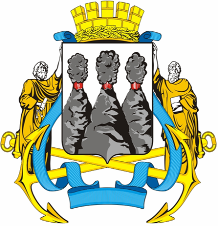 ГОРОДСКАЯ ДУМАПЕТРОПАВЛОВСК-КАМЧАТСКОГО ГОРОДСКОГО ОКРУГАот 26.12.2012 № 67-р3-я сессияг.Петропавловск-КамчатскийО внесении изменений в Положение о Департаменте социального развития Петропавловск-Камчатского городского округа, утвержденное решением Петропавловск-Камчатской Городской Думы от 29.12.2005 № 269-рГлава Петропавловск-Камчатского городского округа, исполняющий полномочия председателя Городской ДумыК.Г. Слыщенко